г. Смоленск2018 г.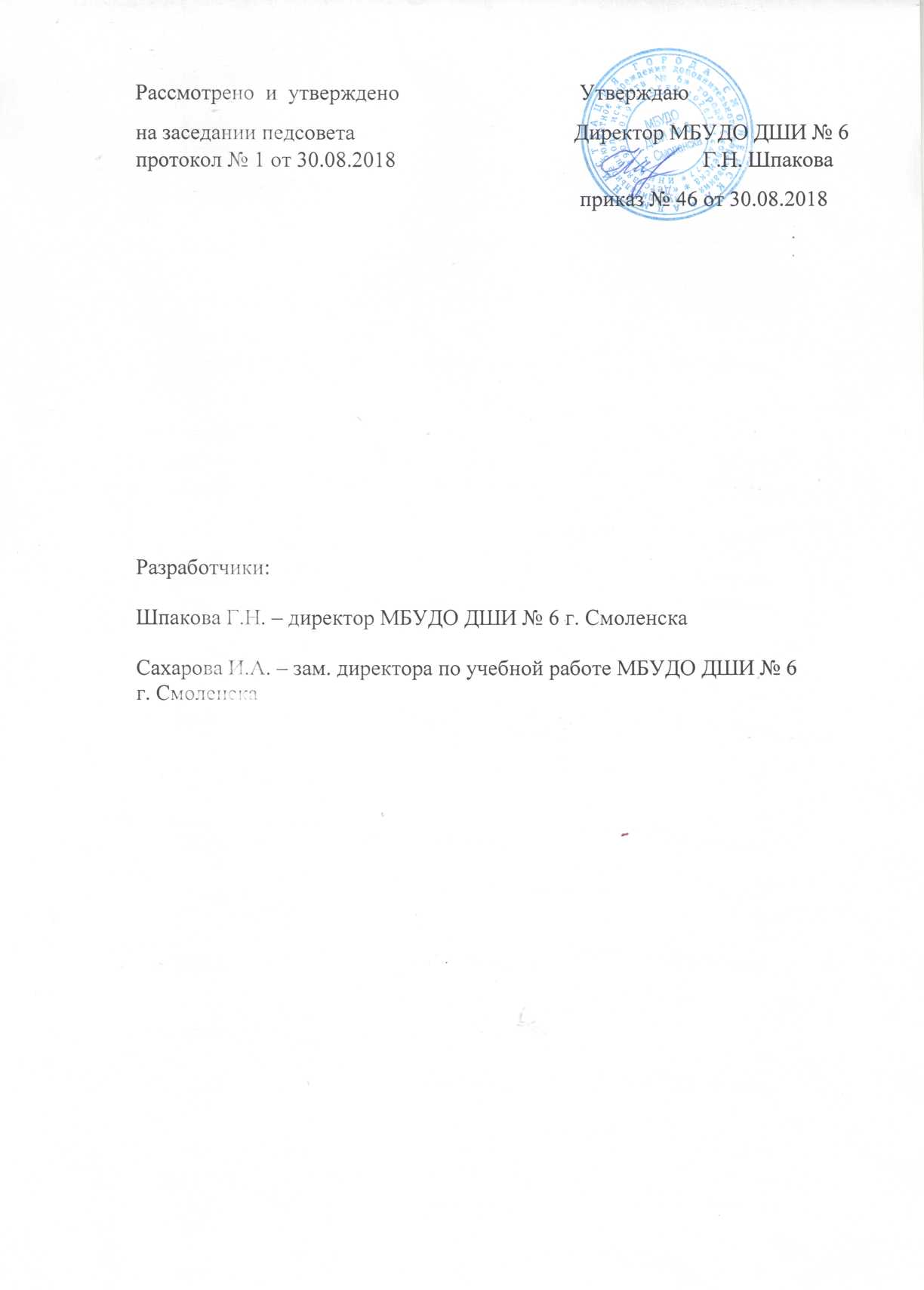 СодержаниеПояснительная запискаХарактеристика учебного предмета,  его место и роль в образовательном процессеПрограмма учебного предмета «Живопись» разработана на основе и с учетом федеральных государственных требований к дополнительной   общеразвивающей программе «Изобразительное искусство». Программа строится на раскрытии нескольких ключевых тем. Содержание тем постепенно усложняется с каждым годом обучения.Основу программы «Живопись» составляют цветовые отношения, строящиеся на цветовой гармонии, поэтому большая часть тем в данной программе отводится цветовым гармониям. Затем следуют темы «Фигура человека», «Гризайль», в старших классах - «Интерьер».  Программа «Живопись» тесно связана с программами по рисунку, станковой композиции, с пленэром. В каждой из этих программ присутствуют взаимопроникающие элементы: в заданиях по академическому рисунку и станковой композиции обязательны требования к силуэтному решению формы предметов «от пятна», а в программе «Живопись» ставятся задачи композиционного решения листа, правильного построения предметов, выявления объема цветом, грамотного владения тоном, передачи световоздушной среды.Срок реализации учебного предметаУчебный предмет «Живопись» при 4-летнем сроке обучения   – с 1  по 4 класс ( по 3 часа в неделю).Цель и задачи учебного предметаЦель учебного предмета:Целью учебного предмета «Живопись» является художественно-эстетическое развитие личности учащегося на основе приобретенных им в процессе освоения программы учебного предмета художественно-исполнительских и теоретических знаний, умений и навыков, а также выявление одаренных детей в области изобразительного искусства и подготовка их к поступлению в образовательные учреждения, реализующие основные профессиональные образовательные программы в области  изобразительного искусства.Задачи учебного предмета:– приобретение детьми знаний, умений и навыков по выполнению живописных работ, в том числе:знаний свойств живописных материалов, их возможностей и эстетических качеств;знаний разнообразных техник живописи;знаний художественных и эстетических свойств цвета, основных закономерностей создания цветового строя;умений видеть и передавать цветовые отношения в условиях пространственно-воздушной среды;умений изображать объекты предметного мира, пространство, фигуру человека;навыков в использовании основных техник и материалов;навыков последовательного ведения живописной работы; – формирование у одаренных детей комплекса знаний, умений и навыков, позволяющих в дальнейшем осваивать профессиональные образовательные программы в области изобразительного искусства.Форма проведения учебных занятийЗанятия по предмету «Живопись» и проведение консультаций рекомендуется осуществлять в форме мелкогрупповых занятий (численностью от 4 до 10 человек). Рекомендуемая продолжительность уроков – 45 минут.Мелкогрупповая форма занятий позволяет преподавателю построить процесс обучения в соответствии с принципами дифференцированного и индивидуального подходов.Занятия подразделяются на аудиторные занятия и самостоятельную работу.Обоснование структуры программыОбоснованием структуры программы являются ФГТ, отражающие все аспекты работы преподавателя с учеником. Программа содержит  следующие разделы:сведения о затратах учебного времени, предусмотренного на освоениеучебного предмета;распределение учебного материала по годам обучения;описание дидактических единиц учебного предмета;требования к уровню подготовки обучающихся;формы и методы контроля, система оценок;методическое обеспечение учебного процесса.В соответствии с данными направлениями строится основной раздел программы «Содержание учебного предмета».Методы обученияДля достижения поставленной цели и реализации задач предмета используются следующие методы обучения:словесный (объяснение, беседа, рассказ);наглядный (показ, наблюдение, демонстрация приемов работы);практический;эмоциональный (подбор ассоциаций, образов, художественные впечатления).Предложенные методы работы в рамках предпрофессиональной образовательной программы являются наиболее продуктивными при реализации поставленных целей и задач учебного предмета и основаны на проверенных методиках и сложившихся традициях изобразительного творчества.Описание материально-технических условий реализации учебного предметаКаждый обучающийся обеспечивается доступом к библиотечным фондам и фондам аудио и видеозаписей школьной библиотеки. Библиотечный фонд  укомплектовывается печатными и электронными изданиями основной и дополнительной учебной и учебно-методической литературой по изобразительному искусству, истории мировой культуры, художественными альбомами.	Мастерская по живописи должна быть оснащена натурными столами, мольбертами, компьютером, интерактивной доской, предметами натурного фонда.Объем учебного времени, предусмотренный учебным планом образовательного учреждения на реализацию учебного предмета,сведения о затратах учебного времени,графике промежуточной и итоговой аттестацииПри реализации программы «Живопись» с нормативным сроком обучения 4 года общая  аудиторная нагрузка составляет  393 час.Экзамены проводятся с первого по четвертый класс во втором полугодии. В остальное время видом промежуточной аттестации служит творческий просмотр (зачет).                                  Учебно-тематический план.     Первый год обученияВторой год обученияТретий год обученияЧетвертый год обученияСодержание учебного предмета.  Годовые требованияВ первые годы обучения задания даются на построение простых гармоний, в основном контрастных, с применением насыщенных цветов. Для того чтобы работы были более эмоциональными, редко используется черный цвет. В старших классах цветовые гармонии разнообразнее. Они построены на нюансах, светлоте, со сложным колоритом. Фигура человека, натюрморт связываются со станковой композицией.  Задания первого класса знакомят учащихся с основами цветоведения, со свойствами живописных материалов, приемами работы с акварелью. Учащиеся получают знания и навыки ведения последовательной работы над натюрмортом, начиная с композиции, конструктивного построения предметов, поиска цветовых отношений между предметами, предметами и фоном, первоначальные навыки построения цветовой гармонии. Во втором классе учащиеся углубляют знания о цвете, цветовой гармонии, влиянии среды и освещения, приобретают навыки в передаче фактуры предметов с выявлением их объемной формы.В третьем классе постановки усложняются, вводятся более сложные по форме предметы. Задания даются на решения тонального и колористического решения, передачу материальности и пространства, построения более сложной цветовой гармонии. В четвертом классе натюрморты ставятся с ясно выраженным тематическим характером, углубляются знания о цветовой гармонии,  тональности и колористическом решении, решение пространства и цельности.В пятом классе углубляются и закрепляются знания и умения последовательно и продолжительно вести работу над постановкой. Ставятся основные задачи академической живописи: передать точные цветовые отношения, построить сложную цветовую гармонию, глубину в натюрморте, форму, объем и фактуру предметов. К учащимся шестого класса предъявляются следующие основные требования: - самостоятельно выполнять задание по созданию художественного образа, натюрморта; - самостоятельно строить цветовую гармонию; - выражать индивидуальное отношение к изображаемому; - уметь технически реализовать замысел.Первый год обучения1. Тема. Характеристика цвета. Знакомство с ахроматическими и хроматическими, основными и составными цветами. Выполнение упражнения на получение составных цветов из основных. Орнамент с основными и составными цветами. Применение лессировок. Использование акварели, бумаги формата А4. Самостоятельная работа: орнамент с основными и составными цветами.2. Тема. Характеристика цвета. Знакомство с холодными и теплыми цветами. Составление сложных цветов в процессе выполнения цветовых растяжек с переходом от теплых до холодных оттенков. Выполнение растяжек от желтого к красному, от красного к синему, от синего к фиолетовому и т.п. Использование акварели, бумаги формата А4. Самостоятельная работа: пейзаж с закатом солнца.3. Тема. Характеристика цвета. Три основных свойства цвета.  Закрепление знаний о возможностях цвета. Понятия «цветовой тон», «насыщенность», «светлота». Умение составлять сложные цвета. Тема «Листья». Использование акварели, бумаги формата А4. Самостоятельная работа: смешение красок с черным цветом. Тема «Ненастье».4. Тема. Приемы работы с акварелью. Использование возможностей акварели. Отработка основных приемов (заливка, мазок). Этюды перьев птиц, коры деревьев и т.п. Использование акварели, бумаги формата А4. Самостоятельная работа: этюды осенних цветов.5. Тема. Приемы работы с акварелью. Использование возможностей акварели. Отработка основных приемов (заливка, по-сырому, a la prima). Этюд с палитрой художника. Использование акварели, бумаги различных форматов. Самостоятельная работа: этюды природных материалов (шишки, коряги, ракушки и т.п.)6. Тема. Приемы работы с акварелью. Использование возможностей акварели. Отработка основных приемов. Копирование лоскутков тканей. Использование акварели, бумаги формата А4. Самостоятельная работа: тема «Морские камешки», «Мыльные пузыри».7. Тема. Нюанс. Развитие представления о локальном цвете и нюансах. Понятие «среда». Влияние освещения на цвет. Изображение драпировок, сближенных по цветовому тону, без складок в вертикальной и горизонтальной плоскостях при теплом освещении. Использование акварели, бумаги формата А4. Самостоятельная работа: изображение драпировок, сближенных по цветовому тону, без складок в вертикальной и горизонтальной плоскостях при холодном освещении. 8. Тема. Световой контраст (ахроматический контраст). Гризайль. Силуэт. Форма предмета, решение силуэта. Монохром. Натюрморт из светлых предметов, различных по форме, на темном фоне. Использование акварели, бумаги формата А4. Самостоятельная работа: монохром. Натюрморт из темных предметов, различных по форме, на светлом фоне. 9. Тема. Цветовая гармония. Полярная гармония. Понятие «цветовая гармония», «полярная гармония», «дополнительные цвета». Этюд фруктов или овощей на дополнительных цветах (красный-зеленый, желтый-фиолетовый и т.д.) Использование акварели (техника a la prima), бумаги различных форматов. Самостоятельная работа: этюд фруктов или овощей по тому же принципу. 10. Тема. Трехцветная и многоцветная гармонии. Поиск цветовых отношений. Понятие трехцветной и многоцветной гармонии. Этюд цветов в декоративно-плоскостном варианте, в многоцветной гармонии. Использование акварели, бумаги различных форматов. Самостоятельная работа:  натюрморт из цветов в трехцветной гармонии. 11. Тема. Гармония по общему цветовому тону. Поиск цветовых отношений. Локальный цвет и оттенки цвета на свету, в тени и на рефлексах. Натюрморт из различных фруктов и овощей на нейтральном фоне. Использование акварели, бумаги различных форматов. Самостоятельная работа: натюрморт из бытовой утвари.12. Тема. Гармония по общему цветовому тону. Влияние цветовой среды на предметы. Передача формы предмета с учетом изменения цвета от освещения. Натюрморт с простым предметом быта цилиндрической формы (кастрюля) с фруктами в холодной гамме при теплом освещении на нейтральном фоне. Использование акварели, бумаги формата А4. Самостоятельная работа:  аудиторное задание по памяти.13. Тема. Гармония по общему цветовому тону. Влияние цветовой среды на предметы. Передача формы предмета с учетом изменения цвета от освещения. Несложный натюрморт в теплой гамме при холодном освещении на нейтральном фоне. Использование акварели, бумаги различных форматов. Самостоятельная работа: натюрморт из бытовой утвари.14. Тема. Цветовой контраст (хроматический). Влияние цветовой среды на предметы. Понятие «цветовой контраст». Передача цвета предметов с учетом изменения цвета в зависимости от фона. Несложный натюрморт (серый чайник или кофейник с фруктами на красном фоне). Использование акварели, бумаги различных форматов. Самостоятельная работа: аудиторное задание по памяти.15. Тема. Цветовой контраст (хроматический). Влияние цветовой среды на предметы. Передача цвета предметов с учетом изменения цвета в зависимости от фона. Несложный натюрморт (серый чайник или кофейник с фруктами на зеленом фоне). Использование акварели, бумаги формата А4. Самостоятельная работа: подобный натюрморт в домашних условиях.16. Тема. Контрастная гармония (на насыщенных цветах). Применение различных приемов акварели. Лепка формы предмета с учетом цветовых и тональных отношений. Натюрморт на контрастном цветовом фоне. Использование акварели, бумаги различных форматов. Самостоятельная работа: аудиторное задание по памяти.17. Тема. Гармония по общему цветовому тону. Тонкие цветовые отношения.  Понятия «цветовая гамма», «колорит». Использование в процессе работы различных приемов акварели, передача формы и материальности предметов. Натюрморт из трех предметов в сближенной цветовой гамме на цветном фоне. Использование акварели, бумаги различных форматов. Самостоятельная работа: этюды отдельных предметов домашней утвари. 18. Тема. Фигура человека. Ознакомление с изображением человеческой фигуры, передача пропорций. Передача силуэтом характера модели. Этюды с натуры фигуры человека. Использование акварели (монохром), бумаги формата А4. Самостоятельная работа: этюды с натуры фигуры человека.Второй год обучения1. Тема.   Гармония по общему цветовому тону. Развитие навыков и умений работы с акварелью. Передача оттенков локального цвета. Этюд ветки с плодами рябины, винограда, яблок и т.д. на нейтральном фоне. Использование акварели (техника a la prima), бумаги различных форматов.   Самостоятельная работа: этюд ветки со сложными листьями (клен, вяз) на нейтральном фоне.2. Тема. Контрастная гармония (на ненасыщенных цветах). Развитие представлений о влиянии цветовой среды на предмет. Лепка формы предметов с учетом цветовых и тональных отношений. Этюд овощей или грибов на контрастном фоне. Использование акварели (многослойная живопись), бумаги формата А3. Самостоятельная работа: этюды фруктов на контрастном фоне.   3. Тема. Гармония по общему цветовому тону и насыщенности (на насыщенных цветах). Развитие навыков по передаче цветовых отношений. Выражение характера формы силуэтом. Натюрморт из 2-3 предметов насыщенного цвета разной материальности на светлом фоне. Использование акварели (техника «по сырому»), бумаги формата А3. Самостоятельная работа: этюд несложных предметов различной формы на светлом фоне. 4. Тема. Гармония по насыщенности. Изучение понятий пространственной среды и силуэта. Передача характера формы при помощи различных приемов работы с акварелью. Этюд чучела птицы на нейтральном фоне. Использование акварели, бумаги различных форматов. Самостоятельная работа: эскизы домашних животных.5. Тема. Контрастная гармония. Лепка формы цветом с учетом светотеневых отношений, совершенствование акварельных приемов. Работа кистью по форме, передача изменений локального цвета предметов на свету и в тени, взаимодействие цветов. Этюды двух предметов быта, контрастных по форме и цвету. Использование акварели, бумаги формата А3. Самостоятельная работа: этюд чайника на контрастном фоне.6. Тема. Световой контраст (ахроматический). Гризайль. Передача светотеневых отношений и тональная передача объема и формы. Найти конкретные различия тонов предметов и драпировки. Передача объема и пространства тональными средствами. Натюрморт из двух предметов (кофейник, кружка и т.п.), различных по форме и тону при боковом освещении на светлом фоне без складок. Гризайль. Использование акварели, бумаги различного формата. Самостоятельная работа: этюды комнатных растений (гризайль).7. Тема. Гармония по светлоте и насыщенности. Передача светотеневых отношений, моделировка формы предметов. Передача локального цвета предметов в многообразии цветовых оттенков  с сохранением объема и связи с окружающей средой. Натюрморт из двух предметов (кофейник, кружка и т.п.), различных по форме и цвету при боковом освещении на светлом фоне без складок (с предварительным эскизом). Использование акварели, бумаги формата А3. Самостоятельная работа: этюды комнатных растений.   8. Тема. Фигура человека. Формирование навыков создания целостности образа и колорита в этюде фигуры человека. Поиск композиционного решения, определение основных цветовых отношений фигуры без детальной моделировки цветом. Два этюда фигуры человека (в различных позах). Использование акварели, бумаги формата А3. Самостоятельная работа: этюды фигуры человека.9. Тема. Гармония по общему цветовому тону. Развитие умения передавать цветовые и тональные отношения.  Передача прозрачности стекла при помощи технических приёмов работы акварелью (по сырому, лессировка, мазок). Этюд стеклянного кувшина или бутылки на цветном фоне. Использование акварели, бумаги различных форматов. Самостоятельная работа: этюд банки с водой на нейтральном фоне.10. Тема. Гармония по насыщенности и светлоте. Колористическая цельность. Смягчение контрастов. Выражение влияния цветовой среды на предметы натюрморта через рефлексы и полутона. Передача глубины пространства. Натюрморт с кувшином и фруктами на темном фоне без складок при боковом освещении (с предварительным эскизом). Использование акварели (техника a la prima), бумаги формата А3. Самостоятельная работа: этюды фруктов на темном фоне.11. Тема. Гармония по общему цветовому тону. Передача тоном и цветом нюансов родственных по гамме цветов. Натюрморт с корзиной и грибами на светлом теплом фоне без складок. Использование акварели («по сырому»), бумаги формата А3. Самостоятельная работа: этюды  с хлебопекарными изделиями.  12. Тема.  Гармония по общему цветовому тону. Нюанс. Закрепление навыков передачи материальности прозрачных предметов. Передача тоном и цветом нюансов родственных по гамме цветов.  Натюрморт с предметом из стекла. Фон холодный. Использование акварели («по сырому»), бумаги формата А3. Самостоятельная работа: этюды предметов из стекла, различных по тону.13. Тема.   Гармония по насыщенности. Передача точных свето-тоновых и цветовых отношений. Определение различия тональных и цветовых отношений в натюрморте. Связь предметов с окружающей средой. Достижение ясности локального цвета при богатстве цветовых оттенков. Натюрморт из контрастных по цвету предметов (с предварительным эскизом). Использование акварели (многослойная акварель), бумаги формата А3. Самостоятельная работа: этюды предметов на контрастном фоне. 14. Тема. Гармония по общему цветовому тону и светлоте.  Закрепление полученных навыков. Поиск верных тональных и цветовых отношений в натюрморте. Натюрморт из трех с предметом из металла (чайник, турка, кофейник). Использование акварели (многослойная акварель), бумаги формата А3. Самостоятельная работа: этюды металлического предмета на разном фоне.  Третий год обучения1. Тема. Контрастная гармония (на насыщенных цветах). Развитие колористического видения. Поиск цветовых отношений, использование различных приемов работы с акварелью. Натюрморт на осеннюю тему с контрастными цветовыми отношениями. Использование акварели, бумаги формата А3. Самостоятельная работа: этюды овощей и фруктов.2. Тема. Гармония по общему цветовому тону и светлоте. Развитие представление о сочетании цвета. Лепка цветом формы предмета. Ритмическое построение цветовых пятен. Натюрморт из нескольких различных по форме и цвету предметов на нейтральном фоне (с предварительным эскизом). Использование акварели (многослойная акварель, поэтапная работа над формой), бумаги формата А2. Самостоятельная работа: этюды отдельных предметов домашней утвари.3. Тема. Контрастная гармония (на ненасыщенных цветах). Достижение цветового единства. Передача материальности предметов, решение пространства в натюрморте. Натюрморт из трех предметов быта, контрастных по тону и цвету с различными по фактуре поверхностями на темном фоне. Использование акварели, бумаги формата А2. Самостоятельная работа: этюды отдельных предметов с различной фактурой.4. Тема. Фигура человека. Передача характера движения. Обобщенная передача формы цветом. Этюд фигуры человека. Использование акварели, бумаги различных форматов. Самостоятельная работа: этюды фигуры человека в движении по представлению. 5. Тема. Гармония по общему цветовому тону и насыщенности (на ненасыщенных цветах). Тонкие цветовые отношения. Моделирование формы в тени. Натюрморт из предметов быта против света. Использование акварели, бумаги формата А3. Самостоятельная работа: копирование натюрмортов с подобной композицией.6. Тема. Гармония по общему цветовому тону. Цельность колористического решения. Выявление композиционного и живописного центра натюрморта, передача фактуры предметов. Натюрморт в теплой цветовой гамме  с чучелом птицы. Использование акварели, бумаги формата А2. Самостоятельная работа: копирование репродукций с изображением птиц. 7. Тема. Контрастная гармония на ненасыщенных цветах. Цветотональные отношения.  Различные приемы акварели. Натюрморт с крупным предметом на контрастном фоне (с предварительным эскизом). Использование акварели (многослойная акварель), бумаги формата А2. Самостоятельная работа: этюд этого натюрморта по памяти.8. Тема. Гармония по общему цветовому тону и светлоте. Поиск выразительного живописно-пластического решения. Передача формы предметов и пространства в натюрморте с учетом освещения. Ритмическое построение цветовых пятен. Натюрморт из атрибутов искусства в сближенной цветовой гамме (золотисто-коричневой). Использование акварели («по сырому), бумаги формата А2. Самостоятельная работа: этюды отдельных предметов искусства.9. Тема. Гармония по светлоте. Последовательное ведение длительной работы. Выражение «состояния» натюрморта. Лепка формы цветом. Натюрморт в светлой тональности. Использование акварели, бумаги формата А2.  Самостоятельная работа: этюд этого натюрморта по памяти. Четвертый год обучения1. Тема. Контрастная гармония (на насыщенных цветах). Цельность и декоративность колористического решения. Развитие навыков и умений работы с акварелью. Натюрморт из живых цветов, овощей,  фруктов и одного предмета бытовой утвари на контрастном фоне. Использование акварели, бумаги формата А3. Самостоятельная работа: этюды живых цветов.2. Тема. Гармония по общему цветовому тону и насыщенности  (на ненасыщенных цветах). Грамотное сочетание цветовых отношений. Лепка формы предметов, передача световоздушной среды. Натюрморт в различных техниках из атрибутов художника со сложной по фактуре и цвету драпировкой с введением гипса (с предварительным эскизом). Использование акварели, бумаги формата А2. Самостоятельная работа: копирование репродукций с картин натюрмортов известных отечественных и зарубежных художников3. Тема. Гармония по общему цветовому тону и светлоте. Последовательное ведение длительной постановки. Применение различных приемов работы с акварелью. Ритмическое построение цветовых пятен.  Натюрморт с крупным предметом быта, фруктами и овощами. Использование акварели (многослойная акварель), бумаги формата А2. Самостоятельная работа: этюды отдельных предметов, различных по материалу.4.  Тема. Гармония по общему цветовому тону. Применение на практике полученных знаний. Лепка формы цветом, передача материальности. Этюд драпировки со складками. Использование акварели, бумаги различного формата. Самостоятельная работа: этюд драпировки со складками. 5. Тема. Гармония по общему цветовому тону и насыщенности (на ненасыщенных цветах). Передача глубины пространства. Создание нескольких эскизов с разных мест. Эскизы натюрмортов в интерьере (венский стул, виолончель, ткань со складками). Использование акварели, бумаги различного формата. Самостоятельная работа: копирование с репродукций картин известных отечественный и зарубежных художников с подобной композицией.6. Тема. Гармония по насыщенности и светлоте. Цветотональное решение. Выделение смыслового центра светом. Ритмическое построение цветовых пятен. Тематический натюрморт из четырех предметов, четких по цвету и различных по форме. Использование акварели, бумаги формата А2. Самостоятельная работа: этюды отдельных предметов.7. Тема. Нюансная гармония. Грамотное последовательное ведение длительной постановки. Поиск интересного живописно-пластического решения. Натюрморт с чучелом птицы. Использование акварели (многослойная акварель), бумаги формата А2. Самостоятельная работа: этюды с репродукций художников-анималистов.8. Тема. Фигура человека. Развитие навыков и умений рисования фигуры человека  с индивидуальными особенностями. Решение формы при помощи нюансов цвета. Этюд фигуры человека в спокойной позе («За рукоделием»,  «За чтением» и т.п.) Использование акварели, бумаги формата А3. Самостоятельная работа: этюд фигуры человека по представлению.  IV. Требования к уровню подготовки обучающихсяРезультатом освоения программы «Живопись» является приобретение обучающимися следующих знаний, умений и навыков: - знание свойств живописных материалов, их возможностей и эстетических качеств,  - знание художественных и эстетических свойств цвета, основных закономерностей, создания цветового строя;  - умение видеть и передавать цветовые отношения в условиях пространственно-воздушной среды; - умение изображать объекты предметного мира, пространство, фигуру человека; - умение раскрывать образное и живописно-пластическое решение в творческих работах;  - навыки в использовании основных техник и материалов; - навыки последовательного ведения живописной работы.Требования к экзаменуЭкзамен рекомендуется проводить в виде самостоятельной работы учащегося над натюрмортом. Выполняется этюд постановки акварелью на формате А3 в течение 4 учебных часов. В первых-вторых классах натюрморт состоит из простых по форме предметов (2-3 предмета и однотоновая драпировка), в третьих-четвертых классах – комбинированных по форме, различных по материалу предметов (3-4 предмета и богатые по цвету и декору драпировки).Для успешного выполнения задания и получения наивысшей оценки учащийся должен:- грамотно расположить предметы в листе;- точно передать пропорции предметов;- поставить предметы на плоскость;- правильно строить цветовые гармонии;- умело использовать приемы работы с акварелью;- передать с помощью цвета объем предметов, пространство и материальность;- добиться цельности в изображении натюрморта.Формы и методы контроля, система оценокАттестация: цели, виды, форма, содержаниеКонтроль знаний, умений и навыков обучающихся обеспечивает оперативное управление учебным процессом и выполняет обучающую, проверочную, воспитательную и корректирующую функции.Текущий контроль успеваемости обучающихся проводится в счет аудиторного времени, предусмотренного на учебный предмет в виде  проверки самостоятельной работы обучающегося, обсуждения этапов работы над композицией, выставления оценок и пр. Преподаватель имеет возможность по своему усмотрению проводить промежуточные просмотры по разделам программы. Формы промежуточной аттестации:зачет – творческий просмотр (проводится в счет аудиторного времени);экзамен - творческий просмотр (проводится во внеаудиторное время).Промежуточный контроль успеваемости обучающихся проводится в счет аудиторного времени, предусмотренного на учебный предмет в виде творческого просмотра по окончании первого полугодия. Оценки ученикам могут выставляться и по окончании четверти. Преподаватель имеет возможность по своему усмотрению проводить промежуточные просмотры по разделам программы (текущий контроль). При оценивании работ учащихся учитывается уровень следующих умений и навыков:1 год обучения- грамотно компоновать изображение в листе;- грамотно передавать локальный цвет;- грамотно передавать цветовые и  тональные отношения предметов к фону;- грамотно передавать основные пропорции и силуэт простых предметов;- грамотно передавать материальность простых гладких и шершавых поверхностей; 2 год обучения- грамотно компоновать группу взаимосвязанных предметов;- грамотно передавать оттенки локального цвета;- грамотно передавать цветовые и тональные отношения между предметами;- грамотно передавать пропорции и объем простых предметов;- грамотно передавать материальность простых мягких и зеркально-прозрачных поверхностей. 3 год обучения- грамотно компоновать сложные натюрморты;- грамотно строить цветовые гармонии;- грамотно передавать световоздушную среду и особенности освещения;- грамотно передавать пропорции и объем предметов в пространстве, плановость;- грамотно передавать материальность различных фактур во взаимосвязи;4 год обучения- грамотно компоновать объекты в интерьере;- грамотно строить цветовые гармонии;- грамотно передавать нюансы светотеневых отношений;- грамотно передавать пропорции и объем сложных предметов;- грамотно передавать материальность сложных гладких и шершавых поверхностей;5 год обучения- передавать цельность и законченность в работе;- строить сложные цветовые гармонии;- грамотно передавать сложные светотеневые отношения;- грамотно передавать пропорции и объем предметов в интерьере;- грамотно передавать материальность сложных мягких и зеркально-прозрачных поверхностей;6 год обучения- находить образное и живописно-пластическое решение постановки;- определять колорит;          - свободно владеть передачей тональных отношений световоздушной среды;- свободно владеть передачей объема предметов, плановости световоздушной среды;- свободно владеть передачей материальности различных предметов.С учетом данных критериев выставляются оценки:5 («отлично») - ставится, если соблюдены и выполнены все критерии;4 («хорошо») - при условии невыполнения одного-двух пунктов данных критериев;      3 («удовлетворительно») - при невыполнении трех-четырех пунктов критериев.VII. Методическое обеспечение учебного процессаМетодические рекомендации преподавателямПредложенные в настоящей программе темы заданий по живописи следует рассматривать как рекомендательные. Обучение построено, в основном, на рисовании с натуры натюрмортов, которые необходимо ставить, руководствуясь принципами цветовой гармонии. Задания предусматривают наличие богатого натурного фонда, большого иллюстративного материала. Программа предлагает следующую схему этапов выполнения заданий по живописи:1. Анализ цветового строя натюрморта.2. Анализ натюрмортов с подобным цветовым решением у художников-классиков.3. Выбор техники исполнения. 4. Варианты цветотональных эскизов с разным композиционным решением.5. Выполнение картона.6. Выполнение работы на формате в материале. Работа, как правило, ведется акварельными красками. Техника исполнения и формат работы  обсуждается с преподавателем. Для лучшего усвоения материала программой предусмотрены занятия для самостоятельного обучения, которые включают в себя - посещение выставок; - поиск необходимого материала в сетевых ресурсах; - чтение дополнительной литературы; - выполнение кратковременных этюдов в домашних условиях; - посильное копирование шедевров мирового искусства; - выполнение аудиторных заданий по памяти. Средства обучения- материальные: учебные аудитории, специально оборудованные наглядными пособиями, мебелью, натюрмортным фондом;-  наглядно-плоскостные: наглядные методические пособия, карты, плакаты, фонд работ учащихся, настенные иллюстрации, магнитные доски;- демонстрационные: муляжи, чучела птиц и животных, гербарии, демонстрационные модели, натюрмортный фонд;- электронные образовательные ресурсы: мультимедийные учебники, мультимедийные универсальные энциклопедии, сетевые образовательные ресурсы;-  аудиовизуальные: слайд-фильмы, видеофильмы, учебные кинофильмы, аудио записи.VIII. Список рекомендуемой литературыМетодическая литератураАлексеев С.О.  О колорите. - М., 1974 Анциферов В.Г., Анциферова Л.Г., Кисляковская Т.Н. и др. Рисунок, живопись, станковая композиция, основы графического дизайна. Примерные программы для ДХШ и изобразительных отделений ДШИ. – М., 2003 Беда Г.В. Живопись. - М., 1986 Бесчастнов Н.П., Кулаков В.Я., Стор И.Н. Живопись: Учебное пособие. М.: Владос, 2004 Все о технике: цвет. Справочник для художников.  - М.: Арт-Родник, 2002Все о технике: живопись акварелью. Справочник для художников.  - М.: Арт-Родник, 2004Волков И.П. Приобщение школьников к творчеству: из опыта работы. – М.: Просвещение,  1992Волков Н.Н. Композиция в живописи. - М., 1977Волков Н.Н. Цвет в живописи. М.: Искусство, 1985Выготский Л.С. Воображение и творчество в детском возрасте. СПб: СОЮЗ, 1997Елизаров В.Е. Примерная программа для ДХШ и изобразительных отделений ДШИ. – М., 2008 Зайцев А.С. Наука о цвете и живопись. – М.: Искусство, 1986 Кирцер Ю.М. Рисунок и живопись. – М.: Высшая школа, 1992 Люшер М. Магия цвета. Харьков: АО “СФЕРА”; “Сварог”, 1996Паранюшкин Р.А., Хандова Г.Н. Цветоведение для художников: колористика. – Ростов н/д: Феникс, 2007 Проненко Г.Н. Живопись. Примерная программа для ДХШ и изобразительных отделений ДШИ. – М., 2003 Психология цвета. - Сб. пер. с англ. М.: Рефл-бук, Ваклер, 1996Смирнов Г. Б. Живопись. Учебное пособие. М.: Просвещение, 1975 Шорохов Е.В. Методика преподавания композиции на уроках изобразительного искусства в школе. Пособие для учителей. – М.: Просвещение, 1974 Учебная литератураШкола изобразительного искусства в десяти выпусках. М.: Изобраз. искусство, 1986: №1, 1988: №2 Сокольникова Н.М. Основы композиции. – Обнинск: Титул, 1996Сокольникова Н.М. Изобразительное искусство. Часть 2. Основы живописи. – Обнинск: Титул, - 1996 Сокольникова Н.М. Художники. Книги. Дети. – М.: Конец века, 1997Харрисон Х. Энциклопедия акварельных техник. – АСТ, 2005Яшухин А.П. Живопись. - М.: Просвещение, 1985Яшухин А. П., Ломов С. П. Живопись. М.: Рандеву – АМ, Агар, 1999 Кальнинг А. К. Акварельная живопись. – М., 1968Унковский А.А. Живопись. Вопросы колорита. М.: Просвещение, 1980 МБУДО «Детская школа искусств № 6» города Смоленска МБУДО «Детская школа искусств № 6» города Смоленска МБУДО «Детская школа искусств № 6» города СмоленскаДОПОЛНИТЕЛЬНЫЕ ОБЩЕРАЗВИВАЮЩАЯ   ПРОГРАММА  «Изобразительное искусство»  ПРОГРАММА по учебному предметЖИВОПИСЬI.Пояснительная запискаII.Объем учебного времени, предусмотренный учебным планом образовательного учреждения на реализацию учебного предмета, сведения о затратах учебного времени, графике проведения промежуточной и итоговой аттестацииIII.Учебно–тематический планIV.Содержание учебного предмета. Годовые требованияV.Требования к уровню подготовки обучающихсяVI.Формы и методы контроля, система оценокVII.Методическое обеспечение учебного процессаVIII.Список рекомендуемой литературы Вид учебной работы, аттестации, учебной нагрузкиВсего часовВсего часовВсего часовВид учебной работы, аттестации, учебной нагрузкиВсего часовВсего часовВсего часовВид учебной работы, аттестации, учебной нагрузки1122233344Вид учебной работы, аттестации, учебной нагрузки1223456778Аудиторные занятия (в часах)48 48 4848514851484851 393Самостоятельная работа (домашнее практическое задание, в часах)32343432344851484851Вид промежуточной аттестациизачетэкзаменэкзамензачетэкзамензачетэкзамензачетзачетэкзамен№Наименование темыВид учебного занятияМаксимальная учебная нагрузкаЗадание для самостоятельной работыАудиторное заданиеI полугодиеI полугодиеI полугодиеI полугодиеI полугодиеI полугодиеХарактеристика цвета урок523Характеристика цвета урок523Характеристика цвета. Три основных свойства цвета.урок523Приемы работы с акварельюурок523Приемы работы с акварельюурок523Приемы работы с акварельюурок1046Нюансурок1046Световой контраст (ахроматический контраст)урок1046Цветовая гармония. Полярная гармония.урок523Трехцветная и многоцветная гармонияурок1046Гармония по общему цветовому тону урок1046II полугодиеII полугодиеII полугодиеII полугодиеII полугодиеII полугодиеГармония по общему цветовому тонуурок1046Гармония по общему цветовому тонуурок1046Цветовой контраст (хроматический)урок1569Цветовой контраст (хроматический)урок1569Контрастная гармония (на насыщенных цветах)урок1046Гармония по общему цветовому тонуурок1569Фигура человекаурок1046№Наименование темыВид учебного занятияМаксимальная учебная нагрузкаЗадание для самостоятельной работыАудиторное заданиеI полугодиеI полугодиеI полугодиеI полугодиеI полугодиеI полугодиеГармония по общему цветовому тонуурок1046Контрастная гармония (на ненасыщенных цветах)урок1046 Гармония по общему цветовому тону и насыщенности (на насыщенных цветах)урок1569Гармония по насыщенностиурок1046Контрастная гармония урок523Световой контраст (ахроматический). Гризайль.Урок1569Гармония по светлоте и насыщенностиурок1569II полугодиеII полугодиеII полугодиеII полугодиеII полугодиеII полугодиеФигура человекаурок523Гармония по общему цветовому тонуурок1569Гармония по насыщенности и светлотеурок1569Гармония по общему цветовому тонуурок1569Гармония по общему цветовому тону. Нюанс. урок523Гармония по насыщенностиурок1569Гармония по общему цветовому тону и светлоте  урок1569№Наименование темыВид учебного занятияМаксимальная учебная нагрузкаЗадание для самостоятельной работыАудиторное заданиеI полугодиеI полугодиеI полугодиеI полугодиеI полугодиеI полугодиеКонтрастная гармония (на насыщенных цветах)урок1899Гармония по общему цветовому тону и светлотеурок301515Контрастная гармония (на насыщенных цветах)урок241212Фигура человекаурок633Гармония по общему цветовому тону и насыщенности   (на ненасыщенных цветах)урок1899II полугодиеII полугодиеII полугодиеII полугодиеII полугодиеII полугодиеГармония по общему цветовому тонуурок241212Контрастная гармония на ненасыщенных цветахурок301515Гармония по общему цветовому тону и светлотеурок241212Гармония по светлотеурок241212№Наименование темыВид учебного занятияМаксимальная учебная нагрузкаЗадание для самостоятельной работыАудиторное заданиеI полугодиеI полугодиеI полугодиеI полугодиеI полугодиеI полугодиеКонтрастная гармония (на насыщенных цветах)урок241212Гармония по общему цветовому тону и насыщенности (на ненасыщенных цветах)урок301515Гармония по общему цветовому тону и светлотеурок301515Гармония по общему цветовому тонуурок1266II полугодиеII полугодиеII полугодиеII полугодиеII полугодиеII полугодиеГармония по общему цветовому тону и насыщенности (на ненасыщенных цветах)урок301515Гармония по насыщенности и светлотеурок301515Нюансная гармония урок301515Фигура человекаурок1266